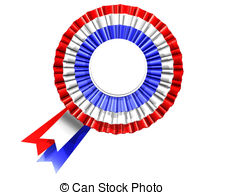 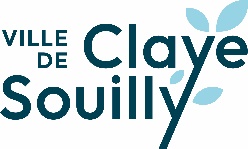    PARRAINAGE CIVIL                   Le parrainage civil, appelé également « baptême civil » ou « baptême républicain », consiste en une cérémonie laïque célébrée devant le maire ou l’un de ses adjoints, au cours de laquelle un parrain et une marraine s’engagent moralement à accompagner l’enfant dans son entrée au sein de la communauté nationale.Le parrainage civil n’est prévu par aucun texte. Par conséquent, il n’a aucune valeur juridique.Documents à fournir pour un parrainage civil :Le livret de famille.L’acte de naissance de l'enfant datant de moins de 3 mois.Un justificatif de domicile récent.La photocopie de la pièce d'identité des parents, du parrain et de la marraine.Dossier complet à déposer un mois avant la date de cérémonieRenseignements parents de l’enfant :
 
PARENT 1 :Nom : ……………………………………………………………………………
Prénom(s) : ……………………………………………………………………...
Date et lieu de naissance : ………………………………………………………
Profession : ………………………………………………..…………………….
Domicile : ………………………………………………………………….……77410 Claye-Souilly
 
 
PARENT 2 :Nom : ……………………………………………………………………………
Prénom(s) : ……………………………………………………………………...
Date et lieu de naissance : ………………………………………………………
Profession : ………………………………………………..…………………….
Domicile : ………………………………………………………………….……77410 Claye-Souilly 
 
L’ENFANT :
Nom : ……………………………………………………………………………
Prénom(s) : ……………………………………………………………………...
Date et lieu de naissance : ………………………………………………………
Signature du parent 1         				    Signature du parent 2Renseignements parrain et marraine :
MARRAINE :
 Nom : ……………………………………………………………………………Prénom(s) : ……………………………………………………………………...
Date et lieu de naissance : ………………………………………………………
Profession : ………………………………………………..…………………….
Domicile : ………………………………………………………………….………………………………………………………………………………………...

PARRAIN :
Nom : ……………………………………………………………………………
Prénom(s) : ……………………………………………………………………...
Date et lieu de naissance : ………………………………………………………
Profession : ………………………………………………..…………………….
Domicile : ………………………………………………………………….………………………………………………………………………………………...Certifie sur l’honneur, l’exactitude des renseignements ci-dessus.
 
 
Fait à …........................……, 				Fait à …........................……, 
le …..................…......…, 				le …..................…......…, 
 
Signature de la marraine					Signature du parrain


 

